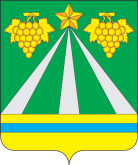 УПРАВЛЕНИЕ ПО ФИЗИЧЕСКОЙ КУЛЬТУРЕ И СПОРТУ АДМИНИСТРАЦИИ МУНИЦИПАЛЬНОГО ОБРАЗОВАНИЯ КРЫМСКИЙ РАЙОНПРИКАЗ       01.02.2023	                                		                         № 42-одгород КрымскО внесении изменений в приказ управления от 30 декабря 2022 года №405-од «Об утверждении календарного плана официальных физкультурных мероприятий и спортивных мероприятий муниципального образования Крымский район на 2023 год»На основании положения о проведении соревнований по стрельбе из пневматических винтовок среди несовершеннолетних, состоящих на всех видах профилактического учета, п р и к а з ы в а ю:1. Внести в пункт 1.1. «Физкультурные мероприятия» раздела 1. «Мероприятия среди спортсменов и различных групп населения муниципального образования Крымский район» приложения к приказу управления по физической культуре и спорту администрации муниципального образования Крымский район от 30 декабря 2022 года №405-од «Об утверждении календарного плана официальных физкультурных мероприятий и спортивных мероприятий муниципального образования Крымский район на 2023 год» следующие изменения:1.1. изложить строку 7 в следующей редакции:  «»2.  Контроль   за  исполнением приказа оставляю за собой.Начальник  управления                                                   	   Е.В.Мартыненко№ п/пНаименование мероприятий ДатапроведенияМестопроведенияОтветственные за проведение7.Соревнования по стрельбе из пневматических винтовок среди несовершеннолетних, состоящих на всех видах профилактического учета21.02г.КрымскУФКиС 